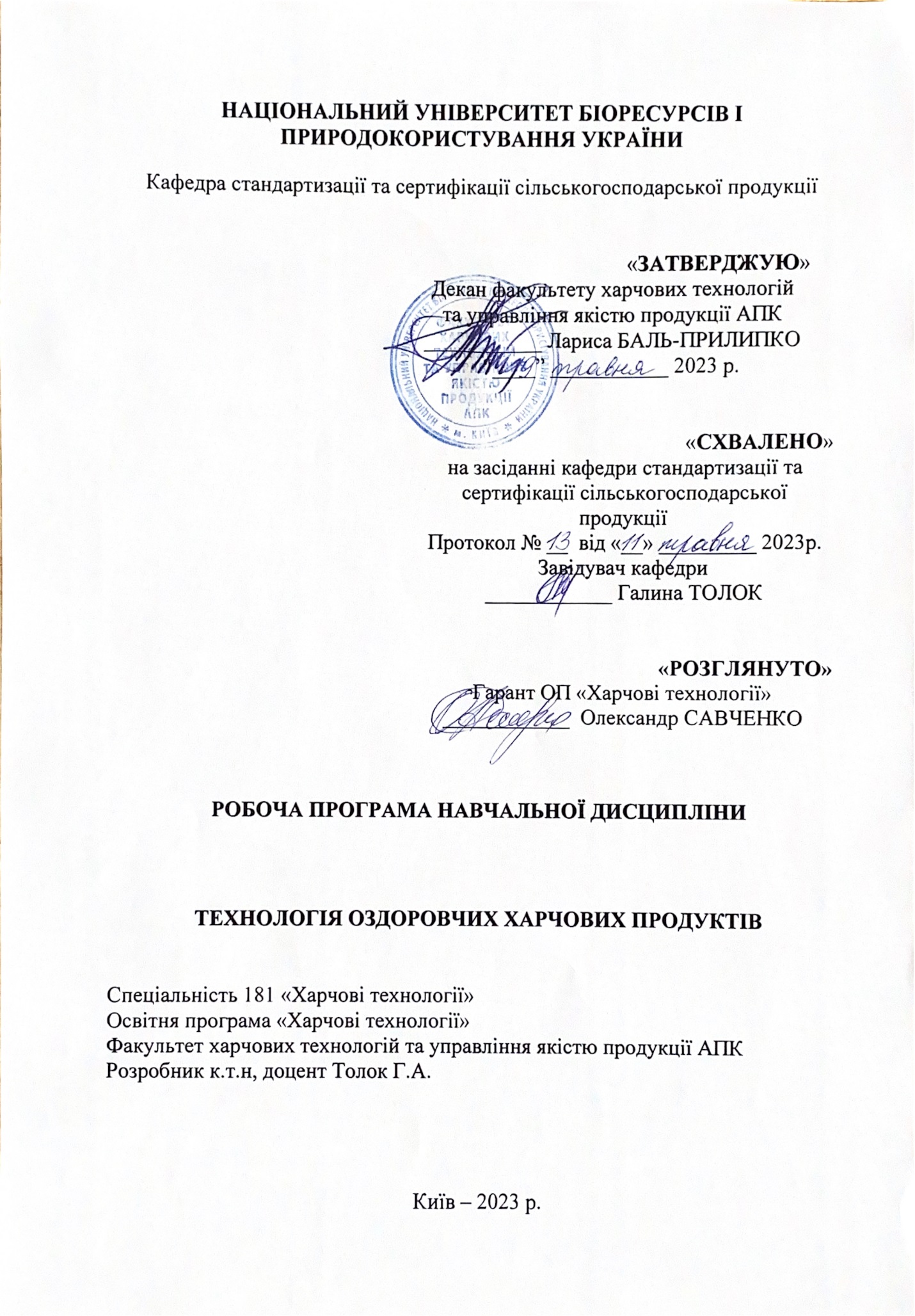 Опис навчальної дисципліниТЕХНОЛОГІЯ ОЗДОРОВЧИХ ХАРЧОВИХ ПРОДУКТІВ1. Мета, завдання та компетентності навчальної дисципліниМетою дисципліни «Технологія оздоровчих харчових продуктів» є вивчення та оволодіння студентами спеціальними теоретичними знаннями та практичними навиками з розроблення нових і вдосконалення існуючих технологій виробництва оздоровчих харчових продуктів, вивчення дії окремих компонентів таких продуктів на організм людини, оволодіння методами контролю якості та безпеки сировини і продуктів виготовлених на її основі, надання студентам уміння використати набуті знання для розроблення нових продуктів функціонального призначення.Завдання дисципліни «Технологія оздоровчих харчових продуктів» полягають в отриманні студентами знань з основ виробництва оздоровчих харчових продуктів, вивченні студентами загальних питань та теоретичних основ з розроблення нових і вдосконалення існуючих технологій виробництва оздоровчих харчових продуктів, вивчення дії окремихкомпонентів таких продуктів на організм людини, оволодіння методами контролю якості та безпеки сировини і продуктів виготовлених на її основі, в надання студентам уміння використати набуті знання для розроблення нових продуктів функціонального призначення.У результаті вивчення навчальної дисципліни студент повинен знати:- функції їжі та чинники, що їх забезпечують;- основні теорії та концепції харчування;- основні терміни та визначення щодо спеціальних харчових продуктів;- вимоги стандартів до оздоровчих харчових продуктів оздоровчого призначення;- ефективність впливу на організм людини речовин харчової сировини, біологічно активних харчових добавок та інших сировинних компонентів;- наукові основи технологічних процесів виробництва харчових продуктів оздоровчого призначення і способи їх практичної реалізації;вміти:- визначати функції їжі;- визначати роль функціональних компонентів їжі в оздоровчому харчуванні людини;- визначати зв'язок між використаними харчовими і біологічно-активними добавками і споживчими властивостями оздоровчих харчових продуктів;- визначати групи харчових добавок за «Е»-кодифікацією;- складати раціон оздоровчого харчування для окремих верств населення;- проводити оцінку безпечності біологічно активних добавок до їжі;- формувати інгредієнтний склад оздоровчих харчових продуктів і функціональних напоїв.Набуття компетентностей:загальні компетентності (ЗК):ЗК 1. Знання та розуміння предметної області, розуміння професійної діяльності.ЗК 2. Здатність вчитися і оволодівати сучасними знаннями.ЗК 4. Навички використання інформаційних і комунікаційних технологій.ЗК 5. Здатність до пошуку та аналізу інформації з різних джерел.ЗК 6. Здатністю оцінювати та забезпечувати якість виконуваних робіт.ЗК 10. Прагнення до збереження навколишнього середовища.ЗК 14. Здатність зберігати та примножувати моральні, культурні, наукові цінності і досягнення суспільства на основі розуміння історії та закономірностей розвитку предметної області, її місця у загальній системі знань про природу і суспільство та у розвитку суспільства, техніки і технологій, використовувати різні види та форми рухової активності для забезпечення здорового способу життя.фахові (спеціальні) компетентності (ФК):СК1. Здатність впроваджувати у виробництво технології харчових продуктів на основірозуміння сутності перетворень основних компонентів продовольчої сировини впродовжтехнологічного процесу.СК3. Здатність організовувати та проводити контроль якості і безпечності сировини, напівфабрикатів та харчових продуктів із застосуванням сучасних методів.СК5. Здатність розробляти нові та удосконалювати існуючі харчові технології з врахуванням принципів раціонального харчування, ресурсозаощадження та інтенсифікації технологічних процесів.2. Програма та структура навчальної дисципліни3. Теми лабораторних занятьТеми самостійної роботиТеми курсового проекту1. Обґрунтування та розроблення технологій нових видів зерноборошняних  продуктів функціонального призначення з використанням зародків пшениці.2. Обґрунтування та розроблення технологій нових видів заморожених плодо-овочевих продуктів функціонального призначення.3. Обґрунтування та розроблення технологій нових видів сушених  плодо-овочевих продуктів функціонального призначення.4. Обґрунтування та розроблення технологій нових видів безалкогольних напоїв функціонального призначення.5. Обґрунтування та розроблення технологій нових видів цукристих кондитерських виробів  функціонального призначення.6. Обґрунтування та розроблення технологій нових видів борошняних кондитерських виробів  функціонального призначення.7. Обґрунтування та розроблення технологій нових видів варильних фруктово-ягідних кондитерських виробів  функціонального призначення.8. Обґрунтування та розроблення технологій нових видів немолочних продуктів функціонального призначення.9. Обґрунтування та розроблення технологій нових видів кисломолочних продуктів функціонального призначення.10. Обґрунтування та розроблення технологій нових видів молочних продуктів функціонального призначення.11. Обґрунтування та розроблення технологій нових видів м’ясних виробів  функціонального призначення.12. Обґрунтування та розроблення технологій нових видів м’ясних напівфабрикатів функціонального призначення.13. Обґрунтування та розроблення технологій нових видів рибних продуктів функціонального призначення.14. Обґрунтування та розроблення технологій нових видів рибних напівфабрикатів функціонального призначення.15. Вдосконалення технологічних способів виробництва нових оздоровчих харчових продуктів для дитячого харчування.16. Вдосконалення технологічних способів виробництва нових оздоровчих харчових продуктів для геродієтичного харчування.17. Вдосконалення технологічних способів виробництва нових оздоровчих харчових продуктів для харчування студентів.18. Використання у виробництві оздоровчих продуктів нових видів сировини для створення нових рецептур немолочних функціональних продуктів.4. Контрольні питання, комплекти тестів для визначення рівнязасвоєння знань студентів6. Методи навчанняПід час навчання дисципліни використовуються нормативні документи, наочне обладнання, комп’ютерні програми з відповідним програмним забезпеченням, наочні стенди, каталоги нормативних документів7. Форми контролюКонтроль у формі лабораторних занять, семінарів, усного та письмового опитування, захисту рефератів, періодичний та підсумковий.8. Розподіл балів, які отримють студенти.Оцінювання знань студента відбувається за 100-бальною шкалою і переводиться в національні оцінки згідно з табл. 1 «Положення про екзамени та заліки у НУБіП України» (наказ про уведення в дію від 27.12.2019 р. № 1371).Для с визначення рейтингу студента (слухача) із засвоєння дисципліни R дис 100 балів) одержаний рейтинг з атестації (до 30 балів) додається до рейтингу студента (слухача) з навчальної роботи R нр ( до 70 балів): R дис. = R нр + R ат.9. Методичне забезпеченняНауково-методичне забезпечення навчального процесу передбачає:державні стандарти, навчальні плани, підручники і навчальні посібники; інструктивно-методичні матеріали лабораторних занять; індивідуальні навчально-дослідні завдання; контрольні роботи; текстові та електронні варіанти тестів для поточного і підсумкового контролю, методичні матеріали для організації самостійної роботи студентів.10. Рекомендована літератураБазова1. Безпека харчування: сучасні проблеми: Посібник-довідник / Укл.: А. В. Бабюк, О. В. Макарова, М. С. Рогозинський, Л. В. Романів, О. Є. Федорова – Чернівці: Книги – XXI, 2005. – 456 с2. Гігієна харчування з основами нутриціології: підручник. У 2 кн. / за ред. проф. В.І. Ципріяна. К.: Медицина 2007. 528 с.3. Зубар Н. М. Основи фізіології та гігієни харчування: Підручник. — К.: Центр учбовоїлітератури, 2010. — 330 с.4. Іоргачова К.Г., Лебеденко Т.Є. Хлібобулочні вироби оздоровчого призначення з використанням фітодобавок. – К.: К-Прес, 2015. – 464 с.5. Капрельянц, Л. В. Функціональні продукти: монографія / Л. В. Капрельянц, К. Г. Іоргачова. – Одеса: Друк, 2003. - 312 с.6. Капрельянц, Л. В. Лікувально-профілактичні властивості харчових продуктів та основи дієтології: підруч. / Л. В. Капрельянц, А. П. Петросьянц. – Одеса: Друк, 2011. – 269 с.7. Лиходід В. С., Владімірова О.В., Дорошенко В. В. Оздоровче харчування: Навчальнийпосібник для студентів факультету фізичного виховання. - Запоріжжя: ЗНУ, 2006. – 271с.8. Матрошилін О.Г., Філь В. М. Фізіологія та гігієна харчування: навчальний посібник /О. Матрошилін, В. Філь. – Дрогобич: Видавничий відділ Дрогобицького ДПУ імені ІванаФранка, 2014. – 176с .9. Основи харчування: підручник / М.І. Кручаниця, І.С. Миронюк, Н.В. Розумикова, В.В. Кручаниця, В.В. Брич, В.П. Кіш. Ужгород: Вид-во УжНУ «Говерла», 2019. 252 с.
10. Постанова Кабінету Міністрів України №767 від 07.08.2013 р. «Порядок віднесення харчових продуктів до категорії продуктів для спеціального дієтичного споживання, функціональних харчових продуктів і дієтичних добавок та їх державної реєстрації. – Режим доступу : http://zakon.rada.gov.ua/laws/ show/767-2013-п.11. Сирохман І.В., Завгородня В.М. Товарознавство харчових продуктів функціонального призначення: навч. посіб. – К.: Центр учбової літератури, 2009. – 544 с.12. Технологія харчових продуктів функціонального призначення: Монографія / А.А. Мазаракі, М.І. Пересічний, М.Ф.Кравченко та ін.; за ред. М.І. Пересічного. – 2-ге вид., переробл. і доп. – К.: Київ. нац. торг.- екон. ун-т, 2012. – 1116 с.13. Ципріян В. І. Гігієна харчування з основами нутрицології: Підручник у 2 кн. Кн. 1. – К.:Медицина, 2007. – 528 с.Допоміжна1 Актуальні проблеми м’ясопереробної галузі : підручник / Л. В. БальПрилипко, Н.М. Слободянюк, Б. І. Леонова, Ю.П. Крижова – Вид. 2-ге, випр. та доп. – Київ : Компринт, 2016. – 423 с2. Аткинс, Роберт С. Биодобавки : природная альтернатива лекарствам / Р. С. Аткинс ; пер. с англ. Г. И. Левитан. – Минск : Попурри, 2008. – 798 с. –http://irbis-nbuv.gov.ua/cgibin/irbis_all/cgiirbis_64.exe.3. Закон України «Про якість і безпеку харчових продуктів і продовольчої сировини» // Відомості Верховної Ради (ВВР), № 2116 - 15 від 21.10.2004 р.4. Використання еламіну в оздоровчому харчуванні : монографія / Л.В. Баль-Прилипко, Л.П. Деревянко, Б. І. Леонова, В.П. Назаров – Київ : Компринт, 2017. – 405 с.5. Збірник рецептур кулінарної продукції і напоїв (технологічних карт) з використанням дієтичних добавок / М.І. Пересічний, М.Ф. Кравченко, В.Н. Корзун, П.О.Карпенко, О.В. Цигульов, С.М. Пересічна та ін./ під ред. М.І. Пересічного. – К.: Київ. нац. торг.-екон. ун-т, 2013. – 822 с.6. Кричковська Л.В. Безпека харчових продуктів: антиаліментарні фактори, ксксенобіотики, харчові добавки: навчальний посібник / Л.В. Кричковська, А.П. Бєлінська, В.В. Анан’єва та ін. – Харків: НТУ «ХПІ», 2017. – 98 с.7. Наукове обгрунтування та розробка технології питної води збалансованого складуЛ.В. Баль-Прилипко, М.С. Ніколаєнко , О.В.Швець, Н.М.Слободянюк, В.І.Корнієнко, І.М. Грод , Г.А.Толок , В.М.Ісраєлян , М.В.Назаренко, А.В.Бутенко8. Наукові основи створення комплексу технологій харчових продуктів оздоровчого призначення Л.В.Баль-Прилипко, Г.А.Толок , М.С. Ніколаєнко,  Н.М.Слободянюк, В.І.Корнієнко, О.Г.Панасюк9. Наукові основи харчових технологій : навч.-метод. посібник / уклад.: В. М. Федорів, І. М. Кобаса, С. Д. Борук. – Чернівці : Чернівец. нац. ун-т ім. Ю. Федьковича, 2020. – 120 с10. Пересічний М.І., Кравченко М.Ф., Корзун В.Н., Григоренко О.М. Харчування людини і сучасне довкілля: теорія і практика. К.: КНТЕУ. 2002. – 526.11. Підсолоджуальні речовини у харчуванні: Монографія / В.В. Карпачов, М.І. Пересічний, М.Ф. Кравченко, П.О. Карпенко. – К.: Київ. нац. торг.-екон. ун-т 2004. – 446 с.12. Полумбрик, М. О. Вуглеводи в харчових продуктах і здоров’я людини : монографія / М. О. Полумбрик – Київ : Академперіодіка, 2011. – 487 с.13. Токсикологія продуктів харчування : Підручник /С.А. Воронов, Ю.Б. Стецишин,  Ю.В. Панченко, А.М. Когут; за ред. С.А. Воронова.- Львів: Львівська політехніка,  2014. – 556 с.14. Українець А.І, Сімахіна Г.О. Технологія оздоровчих харчових продуктів: Курс лекцій для студентів за напрямом 6.051701 «Харчові технології та інженерія» денної та заочної форм. навч. – К.: НУХТ, 2009. – 310 с.15. Якість та безпечність продукції у внутрішній і зовнішній торгівлі й торговельне підприємництво: сучасні вектори розвитку і перспективи»// колективна монографія Навчально-науквий інститут економіки, управління, права та інформаційних технологій . Полтава .2021Інформаційні ресурси1. Нормативні акти України // www.nau.kiev.ua2. Офіційний сайт Кабінету Міністрів України // www.kmu.gov.ua3. Офіційний веб-сайт https://nubip.edu.ua/Галузь знань, напрям підготовки, спеціальність, освітньо-кваліфікаційний рівеньГалузь знань, напрям підготовки, спеціальність, освітньо-кваліфікаційний рівеньГалузь знань, напрям підготовки, спеціальність, освітньо-кваліфікаційний рівеньОсвітній ступіньБакалаврБакалаврСпеціальність 181 «Харчові технології» (шифр і назва)181 «Харчові технології» (шифр і назва)Спеціалізація«Харчові технології»«Харчові технології»Характеристика навчальної дисципліниХарактеристика навчальної дисципліниХарактеристика навчальної дисципліниВидВибіркова(блок 3. Харчові технології в ресторанній індустрії, якість та безпечність)Вибіркова(блок 3. Харчові технології в ресторанній індустрії, якість та безпечність)Загальна кількість годин390390Кількість кредитів ECTS13,013,0Кількість змістових модулівКурсовий проект (робота)(якщо є в робочомунавчальному плані)++Форма контролюекзаменекзаменПоказники навчальної дисципліни для денної та заочної форм навчанняПоказники навчальної дисципліни для денної та заочної форм навчанняПоказники навчальної дисципліни для денної та заочної форм навчанняденна форма навчаннязаочна форманавчанняРік підготовки3-4Семестр5-8Лекційні заняття135Практичні, семінарськізаняття-Лабораторні заняття160Самостійна робота95Індивідуальні завдання-Кількість тижневих годиндля денної форми навчання:аудиторних самостійної роботи студентаНазви змістових модулів ітемКількість годинКількість годинКількість годинКількість годинКількість годинКількість годинКількість годинКількість годинКількість годинКількість годинКількість годинКількість годинКількість годинДенна формаДенна формаДенна формаДенна формаДенна формаДенна формаЗаочна формаЗаочна формаЗаочна формаЗаочна формаЗаочна формаЗаочна формаЗаочна формаусьогоу тому числіу тому числіу тому числіу тому числіу тому числіусьогоусьогоу тому числіу тому числіу тому числіу тому числіу тому числілплабіндс.р.с.р.лплабіндс.р.с.р.12345677891011121313Змістовний модуль 1.Функціональні харчові продукти в системі відновлення здоров’я та екологічного захисту населення України.Змістовний модуль 1.Функціональні харчові продукти в системі відновлення здоров’я та екологічного захисту населення України.Змістовний модуль 1.Функціональні харчові продукти в системі відновлення здоров’я та екологічного захисту населення України.Змістовний модуль 1.Функціональні харчові продукти в системі відновлення здоров’я та екологічного захисту населення України.Змістовний модуль 1.Функціональні харчові продукти в системі відновлення здоров’я та екологічного захисту населення України.Змістовний модуль 1.Функціональні харчові продукти в системі відновлення здоров’я та екологічного захисту населення України.Змістовний модуль 1.Функціональні харчові продукти в системі відновлення здоров’я та екологічного захисту населення України.Змістовний модуль 1.Функціональні харчові продукти в системі відновлення здоров’я та екологічного захисту населення України.Змістовний модуль 1.Функціональні харчові продукти в системі відновлення здоров’я та екологічного захисту населення України.Змістовний модуль 1.Функціональні харчові продукти в системі відновлення здоров’я та екологічного захисту населення України.Змістовний модуль 1.Функціональні харчові продукти в системі відновлення здоров’я та екологічного захисту населення України.Змістовний модуль 1.Функціональні харчові продукти в системі відновлення здоров’я та екологічного захисту населення України.Змістовний модуль 1.Функціональні харчові продукти в системі відновлення здоров’я та екологічного захисту населення України.Змістовний модуль 1.Функціональні харчові продукти в системі відновлення здоров’я та екологічного захисту населення України.Змістовний модуль 1.Функціональні харчові продукти в системі відновлення здоров’я та екологічного захисту населення України.Тема 1.Вступна лекція. Предмет, мета, завдання дисципліни.321--Тема 2. Функціональне харчування як основний чинник здорового життялюдини62222Тема 3. Традиційні та альтернативні теорії та концепції харчування124444Тема 4. Лікувальне (дієтичне), лікувально-профілактичне, та спеціалізоване харчування. Класифікація дієт і їх характеристика.92344Тема 5. Вода її роль в людському організмі62222Разом за змістовниммодулем 13612121212Змістовний модуль 2. Інгредієнтний склад функціональних продуктів  Змістовний модуль 2. Інгредієнтний склад функціональних продуктів  Змістовний модуль 2. Інгредієнтний склад функціональних продуктів  Змістовний модуль 2. Інгредієнтний склад функціональних продуктів  Змістовний модуль 2. Інгредієнтний склад функціональних продуктів  Змістовний модуль 2. Інгредієнтний склад функціональних продуктів  Змістовний модуль 2. Інгредієнтний склад функціональних продуктів  Змістовний модуль 2. Інгредієнтний склад функціональних продуктів  Змістовний модуль 2. Інгредієнтний склад функціональних продуктів  Змістовний модуль 2. Інгредієнтний склад функціональних продуктів  Змістовний модуль 2. Інгредієнтний склад функціональних продуктів  Змістовний модуль 2. Інгредієнтний склад функціональних продуктів  Змістовний модуль 2. Інгредієнтний склад функціональних продуктів  Змістовний модуль 2. Інгредієнтний склад функціональних продуктів  Змістовний модуль 2. Інгредієнтний склад функціональних продуктів  Тема 1. Функціональні продукти в концепції здорового харчування.Основні групи та властивості функціональних продуктів.82244Тема 2. Природні фізіологічнофункціональні продукти.62222Тема 3. Харчова сировина та дієтичні добавки як основахарчової продукції функціонального призначення124444Тема 4. Функціональна роль макронутрієнтів:4.1. Харчові та біологічно активні добавки білкової природи.4.2. Харчові та біологічно активні добавки вуглеводної природи.4.3. Харчові та біологічно активні добавки ліпідів.Тема 4. Функціональна роль макронутрієнтів:4.1. Харчові та біологічно активні добавки білкової природи.4.2. Харчові та біологічно активні добавки вуглеводної природи.4.3. Харчові та біологічно активні добавки ліпідів.8128242242444444Тема 5. Науково обґрунтовані принципи збагачення харчових продуктів мікронутрієнтами.62222Разом за змістовниммодулем 26018182424Змістовний модуль 3. Принципи конструювання продуктів для корекції та підтримання здоров’я людини на рослинною і тваринною основах.Змістовний модуль 3. Принципи конструювання продуктів для корекції та підтримання здоров’я людини на рослинною і тваринною основах.Змістовний модуль 3. Принципи конструювання продуктів для корекції та підтримання здоров’я людини на рослинною і тваринною основах.Змістовний модуль 3. Принципи конструювання продуктів для корекції та підтримання здоров’я людини на рослинною і тваринною основах.Змістовний модуль 3. Принципи конструювання продуктів для корекції та підтримання здоров’я людини на рослинною і тваринною основах.Змістовний модуль 3. Принципи конструювання продуктів для корекції та підтримання здоров’я людини на рослинною і тваринною основах.Змістовний модуль 3. Принципи конструювання продуктів для корекції та підтримання здоров’я людини на рослинною і тваринною основах.Змістовний модуль 3. Принципи конструювання продуктів для корекції та підтримання здоров’я людини на рослинною і тваринною основах.Змістовний модуль 3. Принципи конструювання продуктів для корекції та підтримання здоров’я людини на рослинною і тваринною основах.Змістовний модуль 3. Принципи конструювання продуктів для корекції та підтримання здоров’я людини на рослинною і тваринною основах.Змістовний модуль 3. Принципи конструювання продуктів для корекції та підтримання здоров’я людини на рослинною і тваринною основах.Змістовний модуль 3. Принципи конструювання продуктів для корекції та підтримання здоров’я людини на рослинною і тваринною основах.Змістовний модуль 3. Принципи конструювання продуктів для корекції та підтримання здоров’я людини на рослинною і тваринною основах.Змістовний модуль 3. Принципи конструювання продуктів для корекції та підтримання здоров’я людини на рослинною і тваринною основах.Змістовний модуль 3. Принципи конструювання продуктів для корекції та підтримання здоров’я людини на рослинною і тваринною основах.Тема 1. Науково-практичні основи конструювання харчових продуктівфункціонального призначення1621044Тема 2. Використання нетрадиційної сировини рослинного походження підвищеної біологічної цінності174944Тема 3. Використання сировини тваринного походження для створення оздоровчих продуктів153844Тема 4. Характеристика та перспективи використання гідробіонтів у функціональному харчуванні164844Тема 5. Безпека та нешкідливість функціональних харчових продуктів. Методи оцінки якості та конкурентоспроможності харчових продуктів оздоровчого призначення1621044Разом за змістовниммодулем 38015452020Змістовний модуль 4. Теоретичні та практичні аспекти створення функціональних харчових продуктів рослинного і комбінованого походженняЗмістовний модуль 4. Теоретичні та практичні аспекти створення функціональних харчових продуктів рослинного і комбінованого походженняЗмістовний модуль 4. Теоретичні та практичні аспекти створення функціональних харчових продуктів рослинного і комбінованого походженняЗмістовний модуль 4. Теоретичні та практичні аспекти створення функціональних харчових продуктів рослинного і комбінованого походженняЗмістовний модуль 4. Теоретичні та практичні аспекти створення функціональних харчових продуктів рослинного і комбінованого походженняЗмістовний модуль 4. Теоретичні та практичні аспекти створення функціональних харчових продуктів рослинного і комбінованого походженняЗмістовний модуль 4. Теоретичні та практичні аспекти створення функціональних харчових продуктів рослинного і комбінованого походженняЗмістовний модуль 4. Теоретичні та практичні аспекти створення функціональних харчових продуктів рослинного і комбінованого походженняЗмістовний модуль 4. Теоретичні та практичні аспекти створення функціональних харчових продуктів рослинного і комбінованого походженняЗмістовний модуль 4. Теоретичні та практичні аспекти створення функціональних харчових продуктів рослинного і комбінованого походженняЗмістовний модуль 4. Теоретичні та практичні аспекти створення функціональних харчових продуктів рослинного і комбінованого походженняЗмістовний модуль 4. Теоретичні та практичні аспекти створення функціональних харчових продуктів рослинного і комбінованого походженняЗмістовний модуль 4. Теоретичні та практичні аспекти створення функціональних харчових продуктів рослинного і комбінованого походженняЗмістовний модуль 4. Теоретичні та практичні аспекти створення функціональних харчових продуктів рослинного і комбінованого походженняЗмістовний модуль 4. Теоретичні та практичні аспекти створення функціональних харчових продуктів рослинного і комбінованого походженняТема 1. Зерноборошняні продуктиоздоровчого призначення.186844Тема 2. Плоди, ягоди, овочі, соки із них якпродукти оздоровчого харчування: асортимент, вміст основних БАР186844Тема 3. Оздоровчі властивості смакових товарів164844Тема 4. Технологія оздоровчих (функціональних) кондитерських виробів154833Тема 5. Технологія оздоровчих (функціональних) кулінарних виробів.186844Тема 6. Технологія функціональних жирових продуктів, соусів та напоїв.114522Разом за змістовниммодулем 49630452121Змістовний модуль 5. Теоретичні та практичні аспекти створення функціональних харчових продуктів тваринного походженняЗмістовний модуль 5. Теоретичні та практичні аспекти створення функціональних харчових продуктів тваринного походженняЗмістовний модуль 5. Теоретичні та практичні аспекти створення функціональних харчових продуктів тваринного походженняЗмістовний модуль 5. Теоретичні та практичні аспекти створення функціональних харчових продуктів тваринного походженняЗмістовний модуль 5. Теоретичні та практичні аспекти створення функціональних харчових продуктів тваринного походженняЗмістовний модуль 5. Теоретичні та практичні аспекти створення функціональних харчових продуктів тваринного походженняЗмістовний модуль 5. Теоретичні та практичні аспекти створення функціональних харчових продуктів тваринного походженняЗмістовний модуль 5. Теоретичні та практичні аспекти створення функціональних харчових продуктів тваринного походженняЗмістовний модуль 5. Теоретичні та практичні аспекти створення функціональних харчових продуктів тваринного походженняЗмістовний модуль 5. Теоретичні та практичні аспекти створення функціональних харчових продуктів тваринного походженняЗмістовний модуль 5. Теоретичні та практичні аспекти створення функціональних харчових продуктів тваринного походженняЗмістовний модуль 5. Теоретичні та практичні аспекти створення функціональних харчових продуктів тваринного походженняЗмістовний модуль 5. Теоретичні та практичні аспекти створення функціональних харчових продуктів тваринного походженняЗмістовний модуль 5. Теоретичні та практичні аспекти створення функціональних харчових продуктів тваринного походженняЗмістовний модуль 5. Теоретичні та практичні аспекти створення функціональних харчових продуктів тваринного походженняТема  1. Технологія функціонально-оздоровчих молочних продуктів.2481066Тема 2. Технологія оздоровчих (функціональних) продуктів із м’яса та м’ясопродуктів.2281044Тема 3. Технологія оздоровчих (функціональних) продуктів із риби та гідробіонтів2281044Тема 4. Технологія функціонально-оздоровчих харчових концентратів і консервів2061044Разом за змістовниммодулем 58830401818Курсовий проект(робота)Усього годин390135-160-9595№ з/пНазва темиКількість годин1Термінологічний апарат, вітчизняна і закордонна нормативно-законодавча база створення спеціальних харчових продуктів12Наукові основи створення оздоровчих продуктів.23Сучасні теорії харчування як відображення сучасних поглядів суспільства – екологічність, економне використання ресурсів, безвідходні технології 44Видове різноманіття і наповнення сучасних дієт – їх відповідність принципам здорового харчування35Способи очищення води. Основні показники визначення якості питної води.26Функціональні продукти спрямованої імуномодулюючої дії – асортимент, основні функціональні компоненти, критерії визначення, безпечність47Функціональні продукти спрямованої радіопротекторного спрямування – асортимент, основні функціональні компоненти, критерії визначення, безпечність48Функціональні продукти спрямованої антиоксидантної дії – асортимент, основні функціональні компоненти, критерії визначення, безпечність49Функціональні продукти геронтологічного спрямування  – асортимент, основні функціональні компоненти, критерії визначення, безпечність210БАР – класифікація, харчова і біологічна цінність. безпечність, можливість використання в оздоровчому харчуванні411Білковмісна сировина у функціональному харчуванні – види, біологічна цінність, лабільність212Класифікація харчових волокон, особливості їх використання у рецептурах оздоровчих продуктів. 413Основні джерела незамінних жирних кислот у формуванні рецептур нових функціональних продуктів. Безпечність сировинних компонентів. Перспективи використання нетрадиційних джерел214Особливості збагачення традиційних харчових продуктів мікронутрієнтами з метою підвищення їх біологічної цінності 215Методологічні підходи щодо конструювання функціональних харчових продуктів на основі нутриціології та харчової комбінаторики416Асортимент, технологія виробництва антиоксидантних БАД із пряно –ароматичної та лікарської сировини та вміст в них БАР417Асортимент, доцільність застосування сировини тваринного походження, що може бути використання у формуванні рецептур оздоровчих продуктів418Водорості, нетрадиційні види гідробіонтів для корекції вітамінно-мінерального складу у розробці нових продуктів функціонального призначення 419Класифікація основних чинників якості і безпеки сировини, продуктів оздоровчого харчування згідно чинного законодавства420Сучасні наукові напрями в технології продукції з круп,бобових, макаронних виробів функціонального призначення221Сучасні наукові напрями в технології хлібобулочних та борошняних виробів функціонального призначення222Технологія виробництва порошкоподібних плодово – ягіднихта овочевих БАД як природних концентратів підвищеної біологічної цінності423Сучасні наукові напрями в технології приготування напоїв звикористанням дієтичних добавок.424Сучасні наукові напрями в технології солодких страв,кондитерських виробів підвищеної біологічної цінності325Сучасні наукові напрями в технології приготуванні соусів звикористанням дієтичних добавок.226Сучасні наукові напрями в технології молочних виробів підвищеної біологічної цінності. 627Продукти альтернативні молочним, їх використання у оздоровчому харчуванні428Сучасні наукові напрями технології кулінарних виробів з м'ясної сировини функціонального призначення429Сучасні наукові напрями технології кулінарних виробів з риби та гідробіонтів функціонального призначення430Розробка технології плодоовочевих соків та напоїв з рецептурними компонентам підвищеної біологічної цінності.4Всього160№Назва темиКількістьгодин1Критерії віднесення харчових продуктів до категорії оздоровчих (функціональних).42Технологічні аспекти отримання оздоровчих (функціональних)харчових продуктів.63Особливості виробництва продуктів пробіотичної дії64Водорості, як природні концентрати функціональнихінгредієнтів та їх використання для збагачення харчовихпродуктів.85Перспективи використання їстівних грибів у функціональномухарчуванні.56Вуглеводовмісна сировина як природне джерелофункціональних інгредієнтів і основа для створення нових оздоровчих продуктів.87Функціональні особливості білків та шляхи вирішеннябілкового харчування в Україні.88Функціональні інгредієнти дикорослих та культивованих ягід іїх використання у технологіях оздоровчого харчування.49Функціональні властивості харчових барвників та способи їхотримання із природної сировини.410Функціональні властивості природних харчових сорбентів таїх використання у харчових технологіях.611Функціональна роль вітамінів та їх використання длязбагачення харчових продуктів.612Функціональна роль мінеральних речовин та особливостізбагачення ними харчових продуктів.613Натуральні функціональні продукти як джерело отриманняоздоровчих харчових композицій.614Технологія та моделювання рецептур функціональнихпродуктів для харчування дітей та підлітків.615Технологія та моделювання рецептур функціональнихпродуктів для геродієтичного харчування.616Технологія та моделювання рецептур функціональнихпродуктів для спецконтингентів.6Всього95НАЦІОНАЛЬНИЙ УНІВЕРСИТЕТ БІОРЕСУРСІВ І ПРИРОДОКОРИСТУВАННЯУКРАЇНИНАЦІОНАЛЬНИЙ УНІВЕРСИТЕТ БІОРЕСУРСІВ І ПРИРОДОКОРИСТУВАННЯУКРАЇНИНАЦІОНАЛЬНИЙ УНІВЕРСИТЕТ БІОРЕСУРСІВ І ПРИРОДОКОРИСТУВАННЯУКРАЇНИНАЦІОНАЛЬНИЙ УНІВЕРСИТЕТ БІОРЕСУРСІВ І ПРИРОДОКОРИСТУВАННЯУКРАЇНИОС БакалаврКафедраМодуль 1Затверджуюнапрям підготовки181 «Харчовітехнології»технології м’ясних,рибних таморепродуктів2021– 2022 н. р.БІЛЕТ № 1з дисципліниТОХПЗав. кафедри __________________ (підпис) ____________2020 рВідкриті питанняВідкриті питанняВідкриті питанняВідкриті питання1. Критерії вибору функціональних інгредієнтів або природних джерел БАР при створенні функціональних харчових продуктів.1. Критерії вибору функціональних інгредієнтів або природних джерел БАР при створенні функціональних харчових продуктів.1. Критерії вибору функціональних інгредієнтів або природних джерел БАР при створенні функціональних харчових продуктів.1. Критерії вибору функціональних інгредієнтів або природних джерел БАР при створенні функціональних харчових продуктів.2.  Ненасичені жирні кислоти як один із видів фізіологічно функціональних харчових інгредієнтів – класифікація, фізіологічна роль.2.  Ненасичені жирні кислоти як один із видів фізіологічно функціональних харчових інгредієнтів – класифікація, фізіологічна роль.2.  Ненасичені жирні кислоти як один із видів фізіологічно функціональних харчових інгредієнтів – класифікація, фізіологічна роль.2.  Ненасичені жирні кислоти як один із видів фізіологічно функціональних харчових інгредієнтів – класифікація, фізіологічна роль.Тестові завданняТестові завданняТестові завданняТестові завдання1. Раціональним харчуванням вважається:1) харчування, що забезпечує енергією організм людини, з урахуванням характеру праці й індивідуальних особливостей людини;2) харчування, що враховує фізіологічні потреби організму у поживних речовинах, з урахуванням характеру праці та індивідуальних особливостей людини;3) харчування, що забезпечує раціональний розвиток організму;4) харчування, що забезпечує організм людини безпечними речовинами.2. Необхідність споживання баластних речовин (харчових волокон) зазначена:1) теорією адекватного харчування;2) теорією збалансованого харчування;3)  теорією функціонального харчування;4) теорією раціонального харчування.3. Лактовегетаріанство – це:1) суворе вегетаріанство із вживанням тільки рослинної їжі у будь-якій кулінарній обробці;2) вид вегетаріанства, яке дозволяє вживання рослинних та молочних продуктів;3) вид вегетаріанства, яке дозволяє вживання молочних продуктів;4) вид вегетаріанства, який дозволяє вживання рослинних, молочних продуктів та яєць.4. Які функції виконує їжа, як джерело ессенціальних харчових речовин:1) енергетичну, пластичну, біорегуляторну, імунорегуляторну, регуляторну, реабілітаційну, інформаційну;2)  енергетичну, пластичну, біорегуляторну, імунорегуляторну, регуляторну, реабілітаційну;3) енергетичну та пластичну;4) енергетичну, пластичну, імунорегуляторну, регуляторну, реабілітаційну, інформаційну.5. При визначенні амінокислотного скора склад харчових продуктів порівнюють з амінокислотним складом якої речовини:1) ідеального білка;2) казеїну;3) молока;4)  білка м'яса.6. Фактори, які враховуються при розробці нових рецептур:1) відповідність харчової та енергетичної цінності, відповідність біологічної цінності; відповідність показникам безпеки;2) відповідність харчової цінності, відповідність біологічної цінності; відповідність показника м безпеки;3) відповідність харчової та енергетичної цінності, відповідність біологічної цінності; відповідність фізико-хімічним показникам;4) смак і вподобання споживачів, потреба ринку.7. При створенні функціональних продуктів харчування не повинні:1)  підвищуватися засвоюваність харчових речовин;2)  змінюватися звичні структурно-реологічні властивості,3) збільшуватися терміни реалізації;4) змінюватись органолептичні властивості продукту.8.  Вибір базового продукту для збагачення проводиться з урахуванням:1) попиту на нього серед населення, частоти вживання;2)  вивчення його дефіциту, зі створенням загрози здоров'ю при його відсутності;3) сумісності функціональних інгредієнтів;4) його хімічного складу.9.  Кількість функціонального інгредієнта в збагаченому продукті становить: 1) 10 ... 30%; 2) 15 ... 30%; 3) 10 ... 50%;4) 30….70%.10. Дієтичне (лікувальне харчування) – це:1) раціональне харчування, яке призначають переважно хворим людям, враховуючи їх стан здоров'я;2) роздільне харчування, яке призначають переважно хворим людям, враховуючи їх стан здоров'я;3) харчування, яке призначають хворим людям, враховуючи їх стан здоров'я;4) харчування, яке призначають людям, які пройшли лікування.1. Раціональним харчуванням вважається:1) харчування, що забезпечує енергією організм людини, з урахуванням характеру праці й індивідуальних особливостей людини;2) харчування, що враховує фізіологічні потреби організму у поживних речовинах, з урахуванням характеру праці та індивідуальних особливостей людини;3) харчування, що забезпечує раціональний розвиток організму;4) харчування, що забезпечує організм людини безпечними речовинами.2. Необхідність споживання баластних речовин (харчових волокон) зазначена:1) теорією адекватного харчування;2) теорією збалансованого харчування;3)  теорією функціонального харчування;4) теорією раціонального харчування.3. Лактовегетаріанство – це:1) суворе вегетаріанство із вживанням тільки рослинної їжі у будь-якій кулінарній обробці;2) вид вегетаріанства, яке дозволяє вживання рослинних та молочних продуктів;3) вид вегетаріанства, яке дозволяє вживання молочних продуктів;4) вид вегетаріанства, який дозволяє вживання рослинних, молочних продуктів та яєць.4. Які функції виконує їжа, як джерело ессенціальних харчових речовин:1) енергетичну, пластичну, біорегуляторну, імунорегуляторну, регуляторну, реабілітаційну, інформаційну;2)  енергетичну, пластичну, біорегуляторну, імунорегуляторну, регуляторну, реабілітаційну;3) енергетичну та пластичну;4) енергетичну, пластичну, імунорегуляторну, регуляторну, реабілітаційну, інформаційну.5. При визначенні амінокислотного скора склад харчових продуктів порівнюють з амінокислотним складом якої речовини:1) ідеального білка;2) казеїну;3) молока;4)  білка м'яса.6. Фактори, які враховуються при розробці нових рецептур:1) відповідність харчової та енергетичної цінності, відповідність біологічної цінності; відповідність показникам безпеки;2) відповідність харчової цінності, відповідність біологічної цінності; відповідність показника м безпеки;3) відповідність харчової та енергетичної цінності, відповідність біологічної цінності; відповідність фізико-хімічним показникам;4) смак і вподобання споживачів, потреба ринку.7. При створенні функціональних продуктів харчування не повинні:1)  підвищуватися засвоюваність харчових речовин;2)  змінюватися звичні структурно-реологічні властивості,3) збільшуватися терміни реалізації;4) змінюватись органолептичні властивості продукту.8.  Вибір базового продукту для збагачення проводиться з урахуванням:1) попиту на нього серед населення, частоти вживання;2)  вивчення його дефіциту, зі створенням загрози здоров'ю при його відсутності;3) сумісності функціональних інгредієнтів;4) його хімічного складу.9.  Кількість функціонального інгредієнта в збагаченому продукті становить: 1) 10 ... 30%; 2) 15 ... 30%; 3) 10 ... 50%;4) 30….70%.10. Дієтичне (лікувальне харчування) – це:1) раціональне харчування, яке призначають переважно хворим людям, враховуючи їх стан здоров'я;2) роздільне харчування, яке призначають переважно хворим людям, враховуючи їх стан здоров'я;3) харчування, яке призначають хворим людям, враховуючи їх стан здоров'я;4) харчування, яке призначають людям, які пройшли лікування.1. Раціональним харчуванням вважається:1) харчування, що забезпечує енергією організм людини, з урахуванням характеру праці й індивідуальних особливостей людини;2) харчування, що враховує фізіологічні потреби організму у поживних речовинах, з урахуванням характеру праці та індивідуальних особливостей людини;3) харчування, що забезпечує раціональний розвиток організму;4) харчування, що забезпечує організм людини безпечними речовинами.2. Необхідність споживання баластних речовин (харчових волокон) зазначена:1) теорією адекватного харчування;2) теорією збалансованого харчування;3)  теорією функціонального харчування;4) теорією раціонального харчування.3. Лактовегетаріанство – це:1) суворе вегетаріанство із вживанням тільки рослинної їжі у будь-якій кулінарній обробці;2) вид вегетаріанства, яке дозволяє вживання рослинних та молочних продуктів;3) вид вегетаріанства, яке дозволяє вживання молочних продуктів;4) вид вегетаріанства, який дозволяє вживання рослинних, молочних продуктів та яєць.4. Які функції виконує їжа, як джерело ессенціальних харчових речовин:1) енергетичну, пластичну, біорегуляторну, імунорегуляторну, регуляторну, реабілітаційну, інформаційну;2)  енергетичну, пластичну, біорегуляторну, імунорегуляторну, регуляторну, реабілітаційну;3) енергетичну та пластичну;4) енергетичну, пластичну, імунорегуляторну, регуляторну, реабілітаційну, інформаційну.5. При визначенні амінокислотного скора склад харчових продуктів порівнюють з амінокислотним складом якої речовини:1) ідеального білка;2) казеїну;3) молока;4)  білка м'яса.6. Фактори, які враховуються при розробці нових рецептур:1) відповідність харчової та енергетичної цінності, відповідність біологічної цінності; відповідність показникам безпеки;2) відповідність харчової цінності, відповідність біологічної цінності; відповідність показника м безпеки;3) відповідність харчової та енергетичної цінності, відповідність біологічної цінності; відповідність фізико-хімічним показникам;4) смак і вподобання споживачів, потреба ринку.7. При створенні функціональних продуктів харчування не повинні:1)  підвищуватися засвоюваність харчових речовин;2)  змінюватися звичні структурно-реологічні властивості,3) збільшуватися терміни реалізації;4) змінюватись органолептичні властивості продукту.8.  Вибір базового продукту для збагачення проводиться з урахуванням:1) попиту на нього серед населення, частоти вживання;2)  вивчення його дефіциту, зі створенням загрози здоров'ю при його відсутності;3) сумісності функціональних інгредієнтів;4) його хімічного складу.9.  Кількість функціонального інгредієнта в збагаченому продукті становить: 1) 10 ... 30%; 2) 15 ... 30%; 3) 10 ... 50%;4) 30….70%.10. Дієтичне (лікувальне харчування) – це:1) раціональне харчування, яке призначають переважно хворим людям, враховуючи їх стан здоров'я;2) роздільне харчування, яке призначають переважно хворим людям, враховуючи їх стан здоров'я;3) харчування, яке призначають хворим людям, враховуючи їх стан здоров'я;4) харчування, яке призначають людям, які пройшли лікування.1. Раціональним харчуванням вважається:1) харчування, що забезпечує енергією організм людини, з урахуванням характеру праці й індивідуальних особливостей людини;2) харчування, що враховує фізіологічні потреби організму у поживних речовинах, з урахуванням характеру праці та індивідуальних особливостей людини;3) харчування, що забезпечує раціональний розвиток організму;4) харчування, що забезпечує організм людини безпечними речовинами.2. Необхідність споживання баластних речовин (харчових волокон) зазначена:1) теорією адекватного харчування;2) теорією збалансованого харчування;3)  теорією функціонального харчування;4) теорією раціонального харчування.3. Лактовегетаріанство – це:1) суворе вегетаріанство із вживанням тільки рослинної їжі у будь-якій кулінарній обробці;2) вид вегетаріанства, яке дозволяє вживання рослинних та молочних продуктів;3) вид вегетаріанства, яке дозволяє вживання молочних продуктів;4) вид вегетаріанства, який дозволяє вживання рослинних, молочних продуктів та яєць.4. Які функції виконує їжа, як джерело ессенціальних харчових речовин:1) енергетичну, пластичну, біорегуляторну, імунорегуляторну, регуляторну, реабілітаційну, інформаційну;2)  енергетичну, пластичну, біорегуляторну, імунорегуляторну, регуляторну, реабілітаційну;3) енергетичну та пластичну;4) енергетичну, пластичну, імунорегуляторну, регуляторну, реабілітаційну, інформаційну.5. При визначенні амінокислотного скора склад харчових продуктів порівнюють з амінокислотним складом якої речовини:1) ідеального білка;2) казеїну;3) молока;4)  білка м'яса.6. Фактори, які враховуються при розробці нових рецептур:1) відповідність харчової та енергетичної цінності, відповідність біологічної цінності; відповідність показникам безпеки;2) відповідність харчової цінності, відповідність біологічної цінності; відповідність показника м безпеки;3) відповідність харчової та енергетичної цінності, відповідність біологічної цінності; відповідність фізико-хімічним показникам;4) смак і вподобання споживачів, потреба ринку.7. При створенні функціональних продуктів харчування не повинні:1)  підвищуватися засвоюваність харчових речовин;2)  змінюватися звичні структурно-реологічні властивості,3) збільшуватися терміни реалізації;4) змінюватись органолептичні властивості продукту.8.  Вибір базового продукту для збагачення проводиться з урахуванням:1) попиту на нього серед населення, частоти вживання;2)  вивчення його дефіциту, зі створенням загрози здоров'ю при його відсутності;3) сумісності функціональних інгредієнтів;4) його хімічного складу.9.  Кількість функціонального інгредієнта в збагаченому продукті становить: 1) 10 ... 30%; 2) 15 ... 30%; 3) 10 ... 50%;4) 30….70%.10. Дієтичне (лікувальне харчування) – це:1) раціональне харчування, яке призначають переважно хворим людям, враховуючи їх стан здоров'я;2) роздільне харчування, яке призначають переважно хворим людям, враховуючи їх стан здоров'я;3) харчування, яке призначають хворим людям, враховуючи їх стан здоров'я;4) харчування, яке призначають людям, які пройшли лікування.Рейтинг здобувачавищої освіти, балиОцінка національна за результати складанняОцінка національна за результати складанняРейтинг здобувачавищої освіти, балиекзаменівзаліків90-100ВідмінноЗараховано74-89ДобреЗараховано60-73ЗадовільноЗараховано0-59НезадовільноНе зараховано